50 for 50 Press Release50-year-old skier rides 50 different things in one day!Tony Klarich is a 10-time National and World Champion on a kneeboard, wakeboard, and hydrofoil, but in recent years has become known as the guy who rides on everything. In fact Klarich will be putting his skills to an extreme test on August 22, 2015 at the Long Beach Marine Stadium in Southern California.Klarich will spend his Saturday (8 am- 5 pm) celebrating turning 50, while riding 50 different things behind the boat…everything from traditional items like a slalom ski, kneeboard, and tube to more adventurous rides like a wooden pallet, his grandma’s picnic table, skateboard, and an ice chest!Guinness World Records has declined to certify the feat, so Klarich will be skiing on their book as a tongue in cheek protest. Several records will be attempted that day including the longest chain of skiers, most riders on different things behind one boat (representing the nine sport discipline of USA Water Ski, the governing body of towed watersports) and an attempt by Klarich’s uncle Mike Murphy at the world’s tallest hydrofoil (11′4″, and an official Guinness World Record attempt.)Never before has so much water skiing history been demonstrated in one day. From the early 1900s to the 2000s and beyond, Klarich and his friends will be demonstrating almost every aspect of towed watersports through the years. The day is organized into seven acts that include a History of Wakeboarding, History of Hydrofoiling, Wooden Wonders, and more. The day will be both entertaining and educational, featuring vintage rides like a 1932 Aquaplane, a 1958 Doubles Act from Cypress Gardens, and a ride on the first wakeboard - the 1991 HO Hyperlite. Many of the rides will be costumed to their time periods.Several of the world’s best skiers and boarders will also be demonstrating towed watersports at its highest levels.HO’s Marcus Brown and Body Glove’s Greg Brown are heading up a team creating a feature documentary covering all the action while inspiring people of all ages to get off the couch and go!The event is free and open to the public and is a 100% charity event.More info at TonyKlarich.comOn Instagram @waterskierslifeFacebook: Adventures in Water SkiingImages and video available upon request.Tony Klarich      951-294-2985     ironmanskier@gmail.com 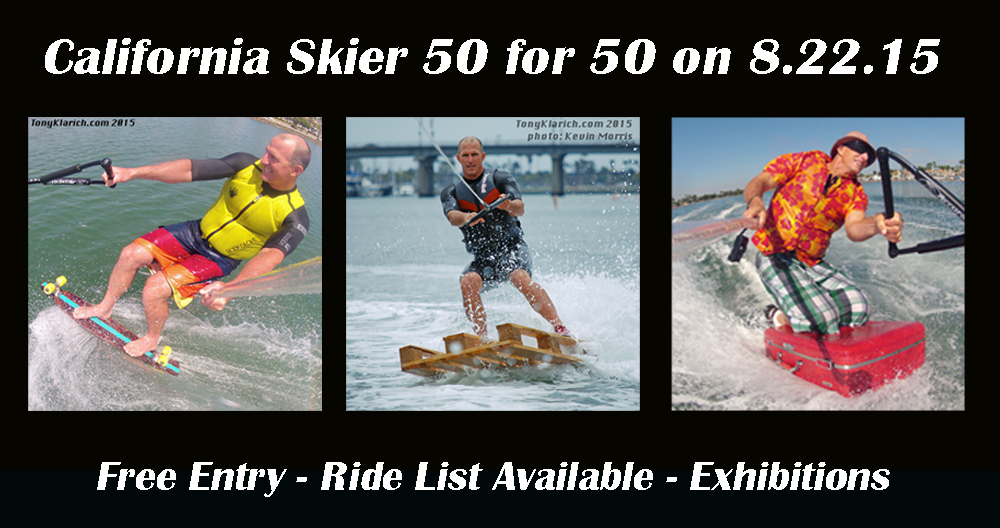 